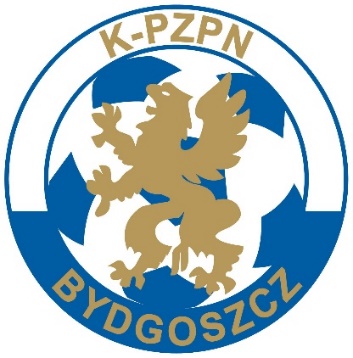 Bydgoszcz 19.05.2020 Kluby Kujawsko Pomorskiego Związku Piłki NożnejDotyczy rozgrywek w kategorii junior B Z uwagi na planowaną reorganizację rozgrywek w kategorii junior B (podział rozgrywek na junior B2 oraz junior B1), Kujawsko Pomorski Związek Piłki Nożnej zwraca się z prośbą o przesłanie informacji, ile zespołów, i w której kategorii Wasz klub zamierza zgłosić na sezon 2020/2021r.Informujemy, że koncepcja rozgrywek na sezon 2020/2021 zakłada, że kategorię juniora B2 utworzą zespoły juniora C1 z sezonu 2019/2020 z zachowaniem statusu ligowego (roczniki 2005 i młodsi), a kategorię B1 zespoły juniora B z zachowaniem statusu ligowego z sezonu 20019/2020 (roczniki 2004 i młodsi).W/w informacje są niezbędne w celu stworzenia symulacji pierwszych, drugich i niższych klas rozgrywkowych oraz podjęcia decyzji uwzględniających rozwój szkoleniowy, logistykę i regulamin rozgrywek.  Informacje prosimy przesłać do dnia 7 czerwca na email: kujawpomorski@zpn.pl                                 lub fax: 52 341 72 08 (dodatkowe informacje - koordynator K-PZPN Andrzej Magowski tel. 504 078 833)……………………………………………………………….			…..………………………………………………………miejscowość i data   	      pieczątka i podpis prezesa klubu                                                                (osoby odpowiedzialnej)Kategoria junior B2Kategoria junior B2Kategoria junior B2Nazwa klubuplanowana Ilość zgłoszenia zespołów do juniora B2 na sezon (2020/21)Liga i miejsce w zakończonych rozgrywkach C1 (2019/20)Ilość: ………………….liga: ……………..miejsce: ………..Kategoria junior B1Kategoria junior B1Kategoria junior B1Nazwa klubuplanowana Ilość zgłoszenia zespołów do juniora B1 na sezon (2020/21)Liga i miejsce w zakończonych rozgrywkach juniora B (2019/20)Ilość: ………………….liga: ……………..miejsce: ………..